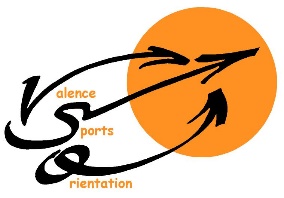 CO UPIE Sprint départemental14  septembre 2019Upie ( Drôme) 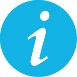 INFORMATIONS GÉNÉRALESOrganisation : Valence Sports OrientationOrganisation : Valence Sports OrientationCOURSE COMPTANT POURLE CLASSEMENT NATIONAL                       – NONDirecteur de course : HUGUET FrançoisDirecteur de course : HUGUET FrançoisCOURSE COMPTANT POURLE CLASSEMENT NATIONAL                       – NONDélégué : Délégué : COURSE COMPTANT POURLE CLASSEMENT NATIONAL                       – NONArbitre : Arbitre : COURSE COMPTANT POURLE CLASSEMENT NATIONAL                       – NONContrôleur des circuits : Contrôleur des circuits : COURSE COMPTANT POURLE CLASSEMENT NATIONAL                       – NONTraceur : PLAGNOL FrançoisTraceur : PLAGNOL FrançoisCOURSE COMPTANT POURLE CLASSEMENT NATIONAL                       – NONGEC : LE PENNEC Jean/TROUSSEL DidierGEC : LE PENNEC Jean/TROUSSEL DidierCOURSE COMPTANT POURLE CLASSEMENT NATIONAL                       – NON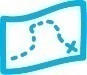 CARTENom : Upie villageNom : Upie villageÉchelle :1/2500Relevés : 25 Août 2019Relevés : 25 Août 2019Équidistance :Cartographe :Cartographe :Type de terrain : UrbainType de terrain : Urbain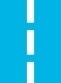 ACCÈS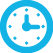 HORAIRESFléchage : Stade de footFléchage : Stade de footAccueil : A partir de 9 hAccueil : A partir de 9 hDistance parking-accueil :  0 mDistance parking-accueil :  0 mDépart : 10h à 11h30Départ : 10h à 11h30Distance accueil-départ : 1000 mDistance accueil-départ : 1000 mRemise des récompenses : Remise des récompenses : Distance arrivée-accueil : 1000 mDistance arrivée-accueil : 1000 m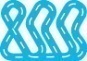 CIRCUITS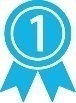 RÉSULTATSNombre de circuits compétition : 3Nombre de circuits compétition : 3www.valence-sports-orientation.frwww.valence-sports-orientation.frNombre de circuits initiation : Nombre de circuits initiation : www.valence-sports-orientation.frwww.valence-sports-orientation.fr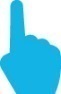 SERVICESBuvetteBuvette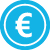 TARIFS7 euros pour une course et 13 euros avec la course O’Score de l’après midi7 euros pour une course et 13 euros avec la course O’Score de l’après midiLocation de puce : gratuit avec caution (40 euros ou pièce d’identité )Location de puce : gratuit avec caution (40 euros ou pièce d’identité )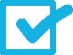 INSCRIPTIONSInscription sur placeInscription sur place/!\ Pour être chronométré vous devez obligatoirement présenter un certificat médical datant de moins d'un an à la date d’inscription à la compétition et permettant d'établir l'absence de contre-indication à la pratique du sport ou de la course d’orientation, en compétition./!\ Pour être chronométré vous devez obligatoirement présenter un certificat médical datant de moins d'un an à la date d’inscription à la compétition et permettant d'établir l'absence de contre-indication à la pratique du sport ou de la course d’orientation, en compétition.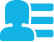 CONTACTwww.valence-sports-orientation.frHUGUET François   06.37.71.89.05   ou   vso.2605@free.frwww.valence-sports-orientation.frHUGUET François   06.37.71.89.05   ou   vso.2605@free.fr